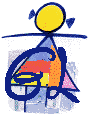 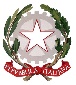   12°  CIRCOLO  DIDATTICO  “ G. LEOPARDI ”Via P. Selicato n. 1  - 71122 Foggia                                 tel.  0881/633598  - 814881         PEO : fgee01200c@istruzione.it 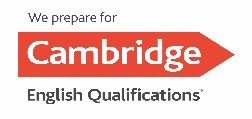      PEC: FGEE01200C@PEC.ISTRUZIONE.IT      C.M. FGEE01200C - C.F. 80005820719             sito : www.leopardifg.edu.itDomanda di iscrizione alla SCUOLA DELL’INFANZIAIl/la sottoscritto _______________________________________________________padre/tutoreIl/la sottoscritta_______________________________________________________madre/tutricedell’alunno  	________cognome	e	nomeC H I E D El’iscrizione del/la proprio/a figlio/a  alla Scuola dell’Infanzia  per l’a.s.  ______________________In base alle norme sullo snellimento dell’attività amministrativa e consapevole delle responsabilità cui va incontro in caso di dichiarazione non corrispondente al veroDICHIARA chel’alunno/a________________________________________________________________________Cognome	e	Nomeè nato/a   	il	 	è cittadino italiano   SI   □è cittadino italiano   NO □	Altro 	Entrato in Italia il ______________indicare la citt. zaè residente a _________________________________(Prov. _____) Via _____________________CODICE FISCALE  ______________________________________________________________Scrivere in modo chiaro e in stampatello Recapito Tel. fisso   	_________  _______________* Recapito Cell.  ______________madre/tutrice    *Recapito Cell.________________padre/tutore* Indirizzo mail. _________________________________________________________________*campi da compilare obbligatoriamenteProviene dal nido/scuola infanzia_________________________ dove ha frequentato per anni n.________È stato sottoposto alle vaccinazioni obbligatorie                          si  □       no  □Fratello frequentante l’istituto                                                       si  □       no  □              Cognome e nome ___________________________________ classe_________________Che la propria famiglia è composta da :Padre 	nato a 	il ___________professione_____________Madre 	nata a 	il ____________professione____________Figlio 	nato a 	il 	sc.frequentata__________Figlio 	nata a 	il 	sc. Frequentata__________Figlio 	nato a 	il 	sc.frequentata___________Che ha frequentato la scuola dell’infanzia paritaria/comunale/autorizzata 	Sez.  	Alunno con Disabilità               	                                                             SI  □	  NO  □       Alunno con DSA                                                                                            SI  □	  NO  □  Alunno con disabilità non autonoma che necessita di assistenza di base (AEC)     SI  □	  NO  □Ai sensi della legge 104/1992 e della legge 170/2010, in caso di alunno con disabilità o disturbi specifici di apprendimento (DSA), la domanda andrà perfezionata presso la segreteria scolastica/CFP consegnando copia della certificazione in caso di disabilità o della diagnosi in caso di DSA entro 10 giorni dalla chiusura delle iscrizioni.                                                                                                                                                            FirmaPadre/Tutore 	     Madre/Tutrice___________________________Allegare alla domanda copia dei documenti di identità di entrambi i genitori/tutoriINFORMATIVA SULLA PRIVACYIl sottoscritto, presa visione dell’informativa resa dalla scuola ai sensi dell’articolo 13del Regolamento (UE) 2016/679 del Parlamento europeo e del Consiglio del 27 aprile 2016 relativo alla protezione delle persone fisiche con riguardo al trattamento dei dati personali, nonché alla libera circolazione di tali dati, dichiara di essere consapevole che la scuola presso la quale il bambino risulta iscritto può utilizzare i dati contenuti nella presente autocertificazione esclusivamente nell’ambito e per i fini istituzionali propri della Pubblica Amministrazione (decreto legislativo 30.6.2003, n. 196 e successive modificazioni, Regolamento (UE) 2016/679).  Data  	                                                                                                                                  Firma                                                                                                                                                                                          Padre/Tutore 	     Madre/Tutrice_______________________Alla luce delle disposizioni del codice civile in materia di filiazione, la richiesta di iscrizione, rientrando nella responsabilità genitoriale, deve essere sempre condivisa dai genitori. Qualora la domanda sia firmata da un solo genitore, si intende che la scelta dell’istituzione scolastica sia stata condivisa.Firma congiunta se i genitori sono divorziati o separati; altrimenti, la firma dell’affidatario, il quale so obbliga a comunicare alla scuola eventuali variazioni dell’affido.I genitori dichiarano se concordano che la scuola effettui le comunicazioni più rilevanti, tra cui quelle relative alla valutazione□  a entrambi i genitori□  soltanto all’affidatario  Data  	                                                                                                                                  Firma                                                                                                                                                                                          Padre/Tutore 	     Madre/Tutrice_______________________N.B. I dati rilasciati sono utilizzati dalla scuola nel rispetto delle norme sulla privacy, di cui al Regolamento definito con Decreto Ministeriale 7 dicembre 2006, n.305ALLEGATO AInformativa alle famiglie degli alunni sull’uso dei dati personali conferiti all’IstitutoCome previsto dall’art.13 del Regolamento Europeo 2016/679, si riportano di seguito informazioni su finalità e modalità dei trattamenti che potranno interessare i Vostri dati personali, anche sensibili e giudiziari qualora indispensabili, conferiti per lo svolgimento delle attività scolastiche.I dati personali dell’alunno e dei familiari vengono acquisiti direttamente dai genitori, dall’alunno stesso o dalla scuola di provenienza nel caso dei trasferimenti. A garanzia dei diritti dell’Interessato, il trattamento dei dati è svolto rispettando i presupposti di legittimità di ciascuna richiesta di dati, seguendo principi di correttezza, di trasparenza, di tutela della dignità e della riservatezza.Il trattamento dei vostri dati personali avrà le seguenti finalità:partecipazione degli alunni alle attività didattiche svolte dall’Istituto;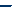 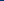 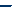 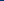 adempimento di obblighi derivanti da leggi, contratti, regolamenti in materia di igiene e sicurezza del lavoro, oltre che fiscale e assicurativa;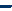 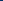 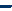 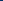 tutela dei diritti in sede giudiziaria.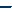 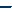 Il trattamento dei dati personali da parte dell’Istituto sarà regolato come segue:Il trattamento può essere svolto con supporti cartacei o per mezzo di strumenti informatici e telematici. I relativi dati saranno conservati, oltre che negli archivi presenti presso la presente istituzione scolastica, anche presso gli archivi del MIUR e suoi organi periferici (Ufficio Scolastico Regionale, Ambito Territoriale Provinciale ed altri);I dati oggetto di trattamento potranno essere comunicati a soggetti esterni all’istituzione scolastica per obblighi di legge o per servizi professionali affidati all’esterno.I dati personali verranno conservati per il tempo necessario all’espletamento delle attività istituzionali e amministrative riferibili alle predette finalità;Il titolare del trattamento è l’Istituto 12°CIRCOLO DIDATTICO “G. LEOPARDI”-Foggia nella persona del Dirigente Scolastico Fernando Michele Fratta.Il Responsabile della Protezione dei Dati personali (DPO) è il Sig. Lucio Lombardi (lucio.lombardi@poste.it; Tel/fax 0881 612803; cell. 347.9515340) – DPO esterno appositamente designato ex artt.37-39 GDPR 2016/679.Vi ricordiamo, infine:che il conferimento dei dati richiesti è indispensabile a questa istituzione scolastica per l'assolvimento dei suoi obblighi istituzionali;che in ogni momento potrete esercitare i vostri diritti nei confronti del titolare del trattamento, ai sensi degli artt. 15-18 del GDPR 2016/679.Il sottoscritto, presa visione dell’informativa resa dalla scuola ai sensi dell’articolo 13 del Regolamento (UE) 2016/679 del Parlamento europeo e del Consiglio del 27 aprile 2016 relativo alla protezione delle persone fisiche con riguardo al trattamento dei dati personali, nonché alla libera circolazione di tali dati, dichiara di essere consapevole che la scuola presso la quale il bambino risulta iscritto può utilizzare i dati contenuti nella presente autocertificazione esclusivamente nell’ambito e per i fini istituzionali propri della Pubblica Amministrazione (decreto legislativo 30.6.2003, n. 196 e successive modificazioni, Regolamento (UE) 2016/679).         Data  	                                                                                                                                  Firma                                                                                                                                                                                          Padre/Tutore 	                                                                              Madre/Tutrice_______________________ALLEGATO A.1INFORMATIVA PER L’AUTORIZZAZIONEALL'UTILIZZO DI IMMAGINI E VIDEO DEI MINORIIn conformità alle leggi vigenti in materia di privacy (D.Lgs 196/2003 e ss.mm.ii. e Regolamento UE 2016/679), La informiamo su finalità e modalità di rilevazione ed utilizzo di immagini e filmati nel contesto scolastico o in occasione di eventi comunque attinenti ad attività didattiche.Le forniamo, pertanto, le seguenti informazioni:il trattamento di dati personali sarà improntato su principi di correttezza, liceità, trasparenza e tutela della riservatezza dell’alunno;i dati da immagini e/o riprese video che ritraggono l’alunno in occasione di attività ludiche/didattiche potranno essere utilizzati dall’Istituto per promuovere eventi scolastici;tali dati potranno essere trattati usando supporti cartacei, informatici e/o telematici attraverso la pubblicazione sui siti internet istituzionali, profili istituzionali su social network, canali editoriali e/o cartellonistica anche in luoghi pubblici;la non autorizzazione al trattamento di tali dati può precludere all’alunno la possibilità di partecipare ad alcuni eventi o parti di essi;Il titolare del trattamento è l’Istituto 12°CIRCOLO DIDATTICO “G. LEOPARDI”-Foggia nella persona del Dirigente Scolastico Fernando Michele Fratta;Il Responsabile della Protezione dei Dati personali (DPO) è il Sig. Lucio Lombardi – lucio.lombardi@poste.it; tel. 347 9515340;in ogni momento potrà esercitare i Suoi diritti nei confronti del titolare del trattamento, ai sensi delle leggi vigenti e degli artt. 15-18 del Regolamento UE 2016/679, modificando o annullando la presente autorizzazione.La presente autorizzazione non consente l'uso di immagini e video dell’alunno in contesti che pregiudichino la dignità personale ed il decoro e comunque per uso e/o fini diversi da quelli sopra indicati;La presente autorizzazione resterà valida per tutto il periodo di permanenza dell’alunno presso questo Istituto e cesserà automaticamente a conclusione del ciclo scolastico.                       AUTORIZZO                                     □                       NON AUTORIZZO                           □Data  	                                                                                                                                  Firma                                                                                                                                                                                          Padre/Tutore 	                                                                              Madre/Tutrice_______________________ALLEGATO SCHEDA BModulo per l’esercizio del diritto di scegliere se avvalersi o non avvalersi dell’insegnamento della religione cattolicaAlunno __________________________________________________________________Premesso che lo Stato assicura l’insegnamento della religione cattolica nelle scuole di ogni ordine e grado in conformità all’Accordo che apporta modifiche al Concordato Lateranense (art. 9.2), il presente modulo costituisce richiesta dell’autorità scolastica in ordine all’esercizio del diritto di scegliere se avvalersi o non avvalersi dell’insegnamento della religione cattolica.La scelta operata all’atto dell’iscrizione ha effetto per l’intero anno scolastico cui si riferisce e per i successivi anni di corso in cui sia prevista l’iscrizione d’ufficio, fermo restando, anche nelle modalità di applicazione, il diritto di scegliere ogni anno se avvalersi o non avvalersi dell’insegnamento della religione cattolica.Scelta di avvalersi dell’insegnamento della religione cattolica    		Scelta di non avvalersi dell’insegnamento della religione cattolica		       Data _______________________	                                                                                                                                                                                                                                                                                                                                                                                                                                                                                                  FirmaPadre/Tutore 	                                                                                          Madre/Tutrice__________________________Per gli allievi delle scuole dell’infanzia e primarie, alla luce delle disposizioni del codice civile in materia di filiazione, la scelta, rientrando nella responsabilità genitoriale, deve essere sempre condivisa dai genitori. Scuola _____________________________________________ Sezione _____________Art. 9.2 dell’Accordo, con protocollo addizionale, tra la Repubblica Italiana e la Santa Sede firmato il 18 febbraio 1984, ratificato con la legge 25 marzo 1985, n. 121, che apporta modificazioni al Concordato Lateranense dell’11 febbraio 1929:“La Repubblica Italiana, riconoscendo il valore della cultura religiosa e tenendo conto che i principi del cattolicesimo fanno parte del patrimonio storico del popolo italiano, continuerà ad assicurare, nel quadro delle finalità della scuola, l’insegnamento della religione cattolica nelle scuole pubbliche non universitarie di ogni ordine e grado.Nel rispetto della libertà di coscienza e della responsabilità educativa dei genitori, è garantito a ciascuno il diritto di scegliere se avvalersi o non avvalersi di detto insegnamento.All’atto dell’iscrizione gli studenti o i loro genitori eserciteranno tale diritto, su richiesta dell’autorità scolastica, senza che la loro scelta possa dar luogo ad alcuna forma di discriminazione”.N.B. I dati rilasciati sono utilizzati dalla scuola nel rispetto delle norme sulla privacy, previste dal d.lgs. 196 del 2003 e successive modificazioni e dal Regolamento (UE) 2016/679 del Parlamento europeo e del Consiglio.ALLEGATO SCHEDA B1Modulo integrativo per le scelte degli alunni che non si avvalgono dell’insegnamento della religione cattolicaAllievo _________________________________________________________________La scelta operata ha effetto per l’intero anno scolastico cui si riferisce.A) ATTIVITÀ DIDATTICHE E FORMATIVE			B) ATTIVITÀ DI STUDIO E/O DI RICERCA INDIVIDUALI CON ASSISTENZA DI PERSONALE DOCENTE	    											C) NON FREQUENZA DELLA SCUOLA NELLE ORE DI INSEGNAMENTO DELLA RELIGIONE CATTOLICA       						(La scelta si esercita contrassegnando la voce che interessa)Data_________________________________                                                                                                                                FirmaPadre/Tutore 	                                                                                          Madre/Tutrice__________________________N.B. I dati rilasciati sono utilizzati dalla scuola nel rispetto delle norme sulla privacy, previste dal d. lgs. 196 d.lgs. 2003 e successive modificazioni e dal Regolamento (UE) 2016/679 del Parlamento europeo e del Consiglio.ALLEGATO CDichiarazione sostitutiva dell’atto di notorietà(art. 47, d.P.R. n. 445/2000)Il/La sottoscritto/a ________________________________________________________________                                                 (cognome)                                                        (nome)nato/a a ________________________________________________________(____ ) il  ________                                                      (luogo)                                                            (prov.)residente a__________________________________(____ ) in via/viale _____________________                                         (luogo)                                 (prov.)                              (residente)consapevole delle sanzioni penali previste dall’art. 76 del d.P.R. 28 dicembre 2000, n. 445, nel caso di dichiarazioni false e mendaci, in qualità di genitore esercente la responsabilità genitoriale, di tutore ovvero di soggetto affidatario,ai sensi e per gli effetti del decreto-legge 7 giugno 2017, n. 73, convertito con modificazioni dalla legge 31 luglio 2017,n. 119, sotto la propria responsabilità,                                                                         DICHIARAche  	___________                                                  (cognome e nome dell’alunno/a)nato/a a 	______( 	) il  	                                            (luogo)                                                                                            (prov.)ha effettuato le vaccinazioni obbligatorie indicate di seguito1:anti-poliomielitica;anti-difterica;anti-tetanica;anti-epatite B;anti-pertosse;anti-Haemophilus influenzae tipo b;anti-morbillo;anti-rosolia;anti-parotite;anti-varicella (solo per i nati a partire dal 2017).è esonerato da uno o più obblighi vaccinali per avvenuta immunizzazione (come da attestazione allegata);1 Da non compilare nel caso in cui sia stata presentata copia del libretto delle vaccinazioni vidimato dalla azienda sanitaria locale o il certificato vaccinale o un’attestazione delle vaccinazioni effettuate, rilasciati dall’azienda sanitaria locale.ha omesso o differito una o più vaccinazioni (come da attestazione allegata);ha richiesto all’azienda sanitaria locale di effettuare le vaccinazioni obbligatorie non effettuate.(apporre una croce sulle caselle di interesse)Il/La sottoscritto/a – nel caso in cui non abbia già provveduto – si impegna a consegnare, entro il 10 marzo 2024, copia del libretto delle vaccinazioni vidimato dalla azienda sanitaria locale o il certificato vaccinale o un’attestazione delle vaccinazioni effettuate, rilasciati dall’azienda sanitaria locale.La mancata regolarizzazione della situazione vaccinale dei minori comporta la decadenza dall’iscrizione della scuola dell’infanzia.    (luogo, data)                                                                                                                                  FirmaPadre/Tutore 	                                                                                          Madre/Tutrice___________________________Richiesta di ammissione alla frequenza regolare Alunno che compie  tre anni entro il 31/12/2024	SI  □            NO  □Alunno che compie  tre anni entro il 30/04/2025	SI  □	       NO   □Orario scolasticoIL sottoscritto, sulla base delle opportunità educative e organizzative offerte dalla scuola indica il seguente orario annuale:TEMPO RIDOTTO (25 ore)  □   5 gg. h 8.10/13.10 – dal lunedì al venerdìEventuale opzione qualora venisse attivato per l’ a. s. 2024/25                                                                                                                                                          FirmaPadre/Tutore 	     Madre/Tutrice___________________________Pagamento contributo volontarioLe famiglie possono contribuire al miglioramento e l’ampliamento dell’offerta formativa degli alunni, con il versamento di un contributo volontario di Euro 25,00 (comprensivo della quota dell’assicurazione obbligatoria Euro 5,75) per ogni studente frequentante l’istituto. Come da delibera del consiglio di circolo, da disposizione di legge, il versamento andrà effettuato come di seguito:PAGO IN RETE – SI ACCEDE CON LO SPIDEffettuare il versamento intestato a “ XII CIRCOLO DIDATTICO G.LEOPARDI”Causale: “Contributo volontario a. s. 2024/2025 alunno…………scuola dell’infanziaIl pagamento del contributo deve essere effettuato contestualmente all’avvio della frequenza dell’alunno/a nei termini indicati da apposita circolare che verrà emanata al principio del prossimo mese di Settembre.Criteri di precedenza nell’ammissioneIn casi di esubero l’accettazione delle domande sarà regolamentata come segue  (Delibera n. 91 del Consiglio di Circolo del 21.12.2021):TEMPO RIDOTTO (25 ORE):Alunni che compiono gli anni entro il 31 dicembre;Alunni con fratelli già frequentanti la scuola;Territorialità;Anticipatari;N.B. per le domande pervenute fuori dal termine previsto per la chiusura delle iscrizioni, si terrà conto solo dell’ordine di arrivo della domanda.